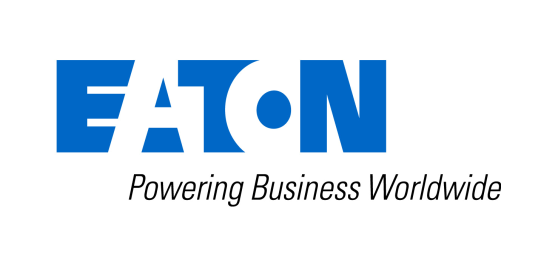 Eaton Besleme Sistemi, Motor Yolvericileri Montajını Daha Hızlı Ve Daha Kolay Hale Getiriyor23 Kasım 2017, Eaton’ın yeni Motor Yolverici Besleme Sistemi (MSFS) makine ve sistem üreticilerine hızlı, kolay, çok yönlü ve uygun maliyetli bir şekilde motor yolvericilerini çoklu motor uygulamalarına monte etme imkanı sunmaktadır. Bu çok yönlü sistem, motor koruma şalterleri, motor yolverici kombinasyonları ve yumuşak yolvericiler için besleme terminal blokları ve adaptör plakaları ile tamamlanmış 125A değerinde entegre üç faz baraya sahip plakaları içermektedir. Ölçüm modülleri gibi diğer komponentler de kolayca entegre edilebilmektedir.Azami uygunluk ve zamandan tasarruf için, MSFS plakaları doğrudan DIN montaj rayları üzerine tutturulabilmekte veya standart montaj rayı üzerine kurulabilmektedir. Her iki durumda da, monte edildiğinde, Plakalar adaptör plakaları ile temasa ve terminal bloklarını beslemeye hazırdır. Plakalar dört veya sekize kadar adaptör plakası-barındırabilir. Kullanıcıların enversör yolvericileri gibi daha büyük montajlar için özel adaptörlerin yanı sıra PKZ ve PKE motor koruma şalterleri gibi komponentleri de ekleyebildikleri standart adaptör plakaları da bulunmaktadır.MSFS sistemi için terminal bloğu besleme ünitesi plaka üzerinde herhangi bir yerde konumlandırılabilmekte ve aletsiz kablolama bağlantısı için yaylı kilit sistemini kullanmaktadır. Güç bağlantıları terminal bloklarının en üst veya en alt kısmında bulunmaktadır. Terminal blokları 80A olarak ayarlanmıştır. MSFS sisteminde en fazla 125A’ya kadar olan daha yüksek akımlar için, iki terminal bloğu tek bir plakayı beslemek için kullanılabilmektedir.Arttırılmış güvenlik, EC 61439 ve UL 508 uyarınca güç dağıtımı sağlayan MSFS sisteminin temel faydasıdır. Sistem gerilim altındaki parçalarla kazara temasa karşı IP20 korumasını sunmaktadır, bu da komponentlerin yerel yönetmeliklerce izin verildiği yerde, elektrik kaynağını kapalı duruma getirmek zorunda kalmadan değiştirilebileceği anlamına gelmektedir. MSFS besleme sistemi pahalı olmayan fakat sadece kısıtlı avantajlara sahip motor yolvericilerini tedarik eden basit ortak linklerin kullanımı, geniş işlevsellik ve 630 A’ya kadar olan yükleri taşıyan Eaton SASY serisi gibi sistemler arasında köprü vazifesi görmektedir ancak bu daha küçük çaplı uygulamalarda her zaman uygun maliyetli değildir.Eaton hakkında daha fazla bilgi edinmek için www.eaton.eu. adresini ziyaret edin. En son güncellemeler için bizi Twitter (@ETN_EMEA) veya LinkedIn (Eaton).Eaton HakkındaEaton’ın elektrik sektörü, güç dağıtımı ve devre koruması; yedek güç koruması; kontrol ve otomasyon; aydınlatma ve güvenlik; yapısal çözümler ve kablolama cihazları; zorlu ve tehlikeli ortamlara yönelik çözümler ve mühendislik hizmetleri alanlarında uzman küresel bir liderdir. Eaton dünya çapındaki çözümleriyle günümüzün en kritik elektrik güç yönetimi sorunlarına yanıt verecek konumdadır.Eaton, 2016 yılında 19,7 milyar $’lık satışa imza atmış bir enerji yönetim şirketidir. Eaton müşterilerimize elektriksel, hidrolik ve mekanik enerjiyi daha verimli, güvenli ve sürdürülebilir bir şekilde yönetmeleri için yardımcı olan enerji verimliliği çözümleri sunar. Eaton’ın yaklaşık olarak 96.000 çalışanı vardır ve ürünleri 175’ten fazla ülkede satılmaktadır. Ayrıntılı bilgi için www.eaton.eu adresini ziyaret ediniz.####Daha fazla basın bilgisi için: Lütfen Berk Ütkü ile iletişime geçin. Tel: +90 0212 465 7000 Email: berku@promedia.com.tr